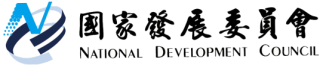 國家發展委員會 新聞稿發布日期：104年10月30日聯 絡 人：張惠娟、李嘉興  聯絡電話：2316-5910、2316-5869本會杜主委於臺北市美國商會午餐會發表演講國家發展委員會主任委員杜紫軍接受臺北市美國商會邀請，於今(104)年10月30日出席商會之午餐會，以「找尋臺灣產業未來的機會」為題，向出席會員演講，說明未來臺灣產業轉型應有的策略。杜主委在演講中，從全球資源整合者、產業技術領導者、軟性經濟創意者、生活型態先驅者等四大面向，說明我國產業未來的定位走向，並針對我國未來產業的轉型目標、重點產業項目、近期強化措施及重要推動策略提出完整說明。針對未來全球產業發展趨勢，杜主委提出「人口結構轉變」、「全球化風潮」、「網路化世界」、「跨領域科技整合」、「環保與精敏製造」、「資源效能提升」、「區域經濟新常態」、「氣候變遷與災害複合」等八大關鍵議題，並說明生技醫藥、醫療輔助、再生醫療抗老化、次世代移動載具、精緻農業、電子產品與裝置、新綠能源、精密機械、環境資源、國土安全、數位都心、跨界服務等12項產業是未來全球可關注的產業。本次演講杜主委亦針對未來產業進行技術面分析，指出2025年產業技術群組275項技術分布情況，及17項重要關鍵技術進程，並利用情境示範案例，說明可運用產業技術群組技術項目型塑未來應用之情境，探索產業發展的可能性，找尋未來具有發展機會的產業。演講後，杜主委也與美國商會會員進行意見交流，針對有關國發計畫之規劃、產業關鍵技術之推動措施、主權基金之可行性等議題相互交換意見。在臺成立超過60年的臺北市美國商會(American Chamber of Commerce in Taipei, 簡稱 AmCham Taipei)是臺灣頗具規模及影響力的國際商業團體，每年定期舉辦午餐會，邀請政府、學術界、智庫或商業團體的知名意見領袖，就臺灣經濟、投資環境或其他重要議題發表演說。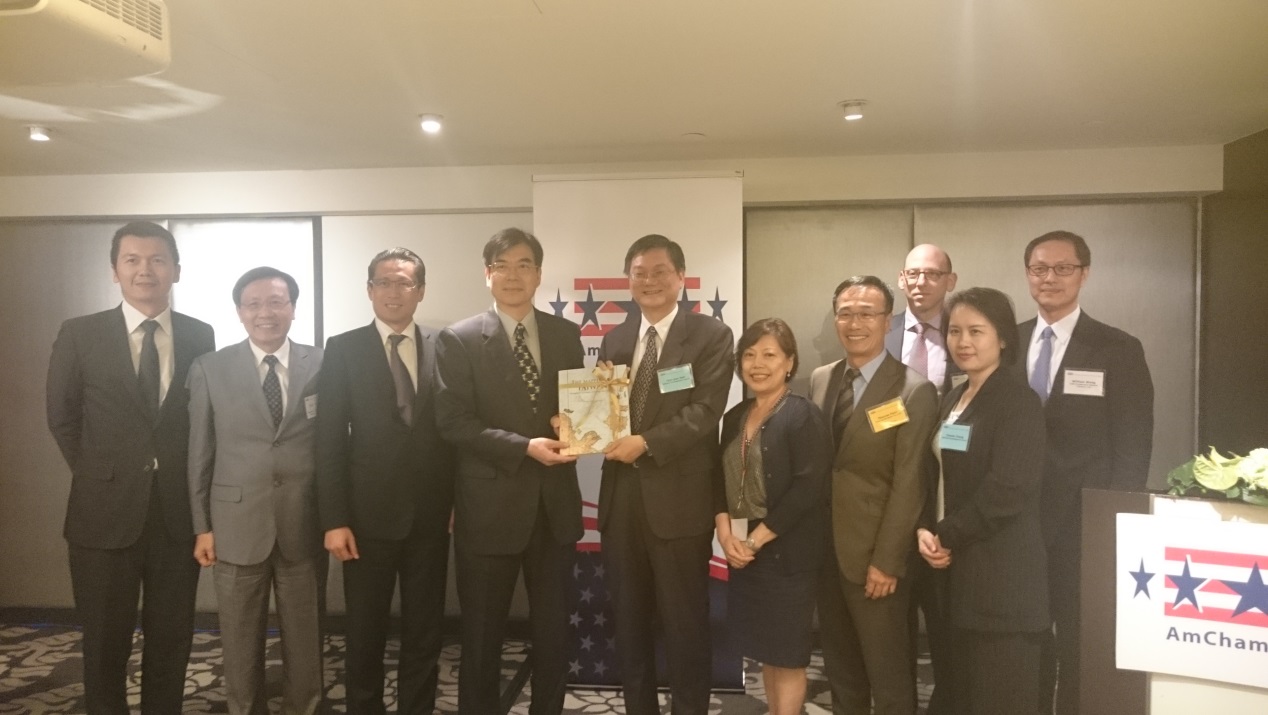 